В соответствии с Федеральным законом от 06.10.2003 № 131-ФЗ «Об общих принципах организации местного самоуправления в Российской Федерации»,  ст. 11 Устава муниципального образования сельского поселения «Ёрмица»,  Совет муниципального образованиясельского поселения «Ёрмица» РЕШИЛ:1. Внести в решение Совета сельского поселения «Ёрмица» 01 ноября 2021 года № 5-2/7 « О разграничении полномочий по решению вопросов местного значения в муниципальном образовании сельского поселения «Ёрмица» в 2022 году» следующие изменения:а) пункт 1.1. изложить в новой редакции:«1.1. По содержанию автомобильных дорог общего пользования местного значения в границах населённых пунктов сельского поселения «Ёрмица», за исключением полномочий, отнесённых к полномочиям Правительства Республики Коми в соответствии с Законом Республики Коми от 21.12.2021 № 146-РЗ «О перераспределении отдельных полномочий в области  осуществления  дорожной деятельности в отношении автомобильных дорог местного значения между органами местного самоуправления муниципальных образований в Республике Коми и органами государственной власти Республики Коми».Глава сельского поселения «Ёрмица»                                              А.А. Торопов Советмуниципального образования сельского поселения«Ёрмица»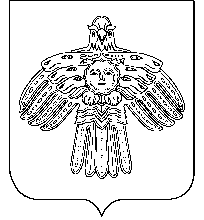 «Йöрмидз»сикт овмöдчöминлöнмуниципальнöй юкöнсаСöвет«Йöрмидз»сикт овмöдчöминлöнмуниципальнöй юкöнсаСöвет  РЕШЕНИЕП О М Ш У Ӧ Мот 13 апреля   2022 года№   5-5/4 №   5-5/4 О внесении изменений в решение Совета сельского поселения «Ёрмица» от 01 ноября 2021 года № 5-2/7 «О разграничении полномочий по решению вопросов местного значения в муниципальном образовании сельского поселения «Ёрмица» в 2022 году»О внесении изменений в решение Совета сельского поселения «Ёрмица» от 01 ноября 2021 года № 5-2/7 «О разграничении полномочий по решению вопросов местного значения в муниципальном образовании сельского поселения «Ёрмица» в 2022 году»